      СТРУКТУРА УПРАВЛЕНИЯ ДОО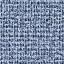 